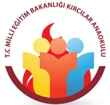 KIRCILAR ANAOKULU e-GÜVENLİK POLİTİKASIAMAÇ      Kırcılar Anaokulu e-Güvenlik çalışmaları ile internet bilgisayar ve cep telefonları kullanırken öğrencilerin, velilerin, stajyer öğrencilerin, öğretmenlerin ve görevli personelinin korunmasını amaç edinmiştir.İnternet ve teknolojinin günümüzde yaşamın önemli bir parçası haline gelmesi sebebiyle herkes riskleri yönetme, strateji geliştirme yöntemlerini öğrenme ve bilgilerin korunması yönünde bilinçlendirilmelidir. Politikamız, yöneticiler, öğretmenler, veliler, tüm personel ve öğrenciler için hazırlanmış olup, internet erişimi ve bilgi iletişim cihazlarının kullanımı için geçerlidir.SORUMLULUKLARE Güvenlik politikalarının gelişmesine katkıda bulunmak,Kabul Edilebilir Kullanım Politikalarını (AUP’lar) okumak ve onlara bağlı kalmak,Olumlu öğrenme aşamasında mesleki gelişim için sorumlu kalmak,Okulu, öğrencileri ve velileri korumak için – güvenlik konusunda sorumlu kalmak,Teknolojiyi güvenli ve sorumlu kullanmak,Zarar görülmesi muhtemel durumda tehlikeyi gözlemleyip, ilgili birimlere iletmek,Mümkün olduğunca müfredat ile çevrimiçi güvenlik eğitimini ilişkilendirmek,Olumlu öğrenme fırsatlarına vurgu yapmak. OKUL WEB SİTESİKırcılar Anaokulu olarak web sitemizde okulumuzun adres, telefon, fax ve e posta adres bilgileri bulunmaktadır.Sitemizde yayınlanan tüm içerikler web yayın ekibinin onayından geçtikten sonra okul yöneticileri tarafından siteye eklenmektedir.Okulumuzun web sitesi web yayın ekibinin sorumluluğunda olup, sadece yetkili personelin girişine izin verilmekte, MEBBİS paneli üzerinden erişim sağlanmaktadır.Öğrenci çalışmaları, önceden alınan veli izin belgeleriyle yayınlanmaktadır.Okul web sitesinde velileri ve öğrencileri e- güvenlik konusunda bilgilendirmek amacıyla ayrı bir menü açılmış, buraya çeşitli broşürler eklenmiştir.Okul web sitesine http://guvenlicocuk.org.tr/ menü bağlantısı eklenmiştir. Okul web sitesinin yönetici hesabı, uygun bir şekilde güçlü şifreyle şifrelenerek korunacaktır. Okul web sitesi, erişilebilirlik fikri mülkiyet haklarına saygı, gizlilik politikaları ve telif hakkı da dahil olmak üzere okulun yayın yönergelerine uyacaktır. Spam maillerden korunmak için e posta adresleri çevrimiçi olarak dikkatli bir şekilde yayınlanacaktır. GÖRÜNTÜ VE VİDEOLARIN PAYLAŞIMIPaylaşılan tüm fotoğraf ve videolar okul politikasına uygun şekilde web yayın ekibinin izni ve onayı ile paylaşılmaktadır.Öğrenci içerikli tüm paylaşımlarda velilerin izinleri alınmaktadır.Veli izni yanında öğrencinin de izni olmadan fotoğrafı çekilip kullanılmamaktadır.KULLANICILARÖğretmenler tarafından hazırlanacak olan bir video henüz hazırlanmadan önce, bununla ilgili görev alan öğrencilerin ailelerinden ve kurum müdüründen izin almalıdır.Paylaşılan tüm öğrenci bazlı etkinliklerde, etkinlik öncesinde velilerin izinleri alınmalıdır.Video konferans, resmi ve onaylanmış siteler aracılığıyla yapılacaktır.Kullanıcılar, şahsi sosyal medya hesaplarında, okul öğrencileri ve çalışanlarının yer aldığı görselleri, okul yetkili mercileri tarafından onaylanmadan paylaşamazlar.CEP TELEFONU KULLANIMIÖğretmenler cep telefonlarını pedagojik araç olarak gerektiğinde kullanmaları. Ders saatleri içinde öğretmen, personel ve stajyerlerin cep telefonlarını acil durumlar dışında kullanmamaları kararı oy birliği ile alınmıştır. Okul politikamız, Öğretmenler, Personel ve Stajyer öğrenciler tarafından cep telefonlarının taşınması ve kullanılması ile ilgili kuralları içerir; bunun okul boyunca sürekli uygulanmasını sağlamaktayız. Okul sahalarında cep telefonlarının kullanımı eğitim dışında yasaklanmıştır.Kabul Edilebilir Kullanım Politikasında, dijital teknolojilerin sınıfta nasıl kullanılabileceği ve kullanılamayacağına ilişkin tedbirler alınmıştır.Cep telefonu politikası gözden geçirilir ve politikanın ihlali oluştuğunda alınacak önlemler ile ilgili personel ile düzenli toplantılar yapılır.Ebeveynlere okulun cep telefonu politikasıyla, bu önlemlerin neden alındığını ve politikanın ihlalinin ne gibi olası sonuçlar ortaya çıkarabileceğine ilişkin bilgi verilir      OKULUMUZDA FOTOĞRAF YA DA VİDEO ÇEKİMİ VE YAYINLANMASIOkul kayıt döneminde her öğrenci velisi izin belgesi imzalar. Bu izin belgesinde öğrenci fotoğraflarının okul resmî web sitesi, okul dergisi, gazete, eTwinning portalı vb. okul tanıtımlarında veli, çocuğunun sınıf resimlerinin paylaşılmasına (e güvenliğin sağlanması için) M.E.B. 2017/12 nolu genelgesi çerçevesinde kullanılmasına izin verir.Okul idaresi tarafından görevli kılınanlar haricindeki kişiler tarafından ve öğrenci velilerinin bilmek istedikleri etkinlik ve programlar dışındaki zamanlarda, okul ve okul bahçesi sınırları içerisinde fotoğraf ve video çekimi yapılamaz.Okul idaresi tarafından görevlendirilen kişilerin çektiği fotoğraf ve videolar ancak okulun resmî web adresinde ve sanal ortamlarında, ilgili öğrenci velisinin talep ve yazılı onayı ile yayınlanabilir. Öğrencisi için onay vermeyen velinin öğrencisi ile ilgili fotoğraf ve videolar yayınlanmaz.Velisi tarafından fotoğraf ve video görüntülerinin çekilip yayınlanmasına onay verilmeyen öğrencilerin, çekim esnasında psikolojik baskı yaşamaması için tedbirler alınır.Okul görevlileri tarafından yayınlanan resim ve videolarda öğrencilerin kişisel bilgilerine kesinlikle yer verilmez.E GÜVENLİK EĞİTİMİTüm kullanıcıların okul binası içindeki internet kullanımları MEB tarafından filtrelenmektedir.Öğrencilerin teknolojiyi verimli ve doğru kullanması teşvik edilmektedir.Çevrimiçi Güvenlik Politikası tüm çalışanlarımıza resmi olarak duyurulacaktır. 6 Şubat Güvenli İnternet Günü okulumuzda kutlanmaktadır. Bu güne yönelik okul koridorları ve sınıflarda pano çalışmalarımız ve sosyal medya paylaşımlarımız olmaktadır. Öğretmenlerin MEBBİS ya da diğer platformlarda yer alan eğitimlere katılmaları teşvik edilmektedir.  